※ 직군은 정규직/계약직/PJT계약직/일용직으로 구분하여 기입, 최근 경력 순으로 작성 요망, 필요 시 행 추가 가능경력사항(총 경력: YY년 MM개월)|  ※ 근무경력이 있는 지원자에 한하여 작성 요망※기재란이 부족한 경우 상기 양식으로 추가 작성하시기 바랍니다.자기소개서|※기재란이 부족한 경우 상기 양식으로 추가 작성하시기 바랍니다.개인정보 수집 및 이용⋅제공 동의서|주식회사 포스에스엠(이하 “회사”라 함)는 개인정보보호법, 정보통신망 이용촉진 및 정보보호 등에 관한 법률 등 관련 법령상의 개인정보보호 규정을 준수하며, 응시자의 개인정보보호에 최선을 다하고 있습니다. 회사는 개인정보보호법 제 15조 및 제17조에 근거하여, 응시자로부터 개인정보를 수집 및 이용·제공하는데 동의를 구하고자 합니다.1. 개인정보의 수집항목 및 수집방법, 수집 및 이용목적, 보유 및 이용기간본인은 회사가 이와 같이 개인정보를 수집 및 이용하는 것을 충분히 이해하고 이에 동의합니다.        □예  □아니요2. 민감정보의 수집 및 이용 동의본인은 회사가 이와 같이 개인정보를 수집 및 이용하는 것을 충분히 이해하고 이에 동의합니다.        □예  □아니요3. 개인 정보의 제 3자 제공 동의본인은 회사가 이와 같이 개인정보를 수집 및 이용하는 것을 충분히 이해하고 이에 동의합니다.        □예  □아니요※ 귀하께서는 귀하의 개인정보 수집 및 이용에 대한 동의를 거부하실 권리가 있습니다. 하지만 개인정보 수집 및 이용에 대해 동의를 거부하실 경우 당사 채용 전형이 진행되지 않을 수 있습니다.본인은 상기와 같이 개인정보를 수집하고 이용함에 있어 충분히 내용을 확인하고 이에 동의합니다.20    년          월          일          성명:             (인 또는 서명)주식회사 포스에스엠 귀중 입사지원서 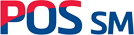 작  성  일: YYYY.MM.DD  입사가능일: YYYY.MM.DD사진지원부문경력구분신입/경력인적사항사진성명(한글) (한문) (영문) 인적사항사진생년월일YY.MM.DD나이/성별YY/성별인적사항사진군별/계급/필육군/병장/필복무기간YY.MM~YY.MM인적사항사진보훈여부Y/N장애인등록여부Y/N인적사항사진취미특기인적사항연락처H.P.000-0000-0000E-MAIL@인적사항연락처주소인적사항근무정보현근무지직급(연차)과장(3)인적사항근무정보현연봉희망연봉인적사항Reference(평판조회)성명/직위홍길동/차장근무지포스에스엠인적사항Reference(평판조회)연락처000-000-0000관계학력사항학력입학년월학교명전공학번/기수학점졸업구분주/야/편입학력사항고교YY.MM~YY.MM고P.P/4.5학력사항전문대대학력사항학사1대학력사항학사2대학력사항석사대학원박사대학원경력사항근무기간근무처최종직위직무 및 담당업무연봉직군경력사항YY.MM~YY.MM만원경력사항경력사항경력사항자격어학자격명(어학시험명)자격등급(점수)자격번호(고유번호)취득일(응시일)발행처자격어학YY.MM.DD자격어학자격어학OAWordExcelPowerPoint기타(Software/수준)OA상/중/하상/중/하상/중/하예) AutoCAD상회사명부서명직급(연차)근무기간직군근무지역과장(3)YY.MM~YY.MM정규/계약/PJT계약/일용직무 및 담당수행 업무최종연봉만원퇴사사유(상세)회사명부서명직급(연차)근무기간직군근무지역대리(4)YY.MM~YY.MM정규/계약/PJT계약/일용직무 및 담당수행 업무최종연봉만원퇴사사유(상세)성격 및 장⋅단점회사 생활에서 가장 중요한 가치(예, 창의, 열정, 윤리, 도전, 협력, 존중, 자신감, 업무능력, 갈등관리, 소통, 배려 등)(예, 창의, 열정, 윤리, 도전, 협력, 존중, 자신감, 업무능력, 갈등관리, 소통, 배려 등)지원동기 및 각오지원서 상 모든 기재사항은 사실과 다름없음을 확인합니다.작성일:   YYYY년   MM월   DD일    작성자: OOO    (인 또는 서명)수집 항목: 성명, 국적, 성별, 생년월일, 영문성명, 이메일, 주소, 전화번호, 핸드폰번호, 학교, 전공, 입학일, 
졸업일, 성적, 학번, 지도교수명, 논문제목, 병역정보, 경력정보, 해외체류정보, 사회활동정보, 해외연수정보, 
자격증정보, 어학정보, 수상경력, 자기소개, 경력사항, 연구(논문)경력, 보훈정보, 장애정보수집 방법: 채용공고 홈페이지(채용전문 사이트 포함) 또는 이메일수집 및 이용 목적: 채용전형의 진행, 진행 단계별 결과 등 채용관련 정보 안내 및 인재풀 구성보유 및 이용 기간: 개인 정보의 수집·이용 목적 달성 시 까지(단, 지원자의 삭제 및 파기 요청 시 즉시 폐기)민감정보: 보훈정보, 장애정보 및 관련 정보수집 및 이용 목적: 채용전형의 진행, 진행 단계별 결과 등 채용관련 정보 안내 및 인재풀 구성보유 및 이용 기간: 개인 정보의 수집·이용 목적 달성 시 까지(단, 지원자의 삭제 및 파기 요청 시 즉시 폐기)제공 목적: 학위 검증(학력의 진위여부 확인), 평판 조회(지원자의 평판 조회), 채용검진제공 대상: 기재하신 학력에 해당되는 교육기관 및 지원자의 평판조회가 가능한 재직 중인 당사 혹은 타사 임직원, 건강검진병원, Search Firm 등의 학력 및 경력 수집 외부 전문기관제공하는 개인정보: 성명, 생년월일, 핸드폰번호, 경력사항(회사명, 부서명, 직책/직무, 입·퇴사년도 등), 
학력사항(학교명, 전공명, 입학년도, 졸업년도 등), 자격 및 시험의 종류 및 취득내역개인정보 보유 및 이용기간: 정보제공 목적 달성 후 즉시 파기